DECLARACIÓN RESPONSABLE DE HABER REALIZADO LA MODERACIÓN DE COSTES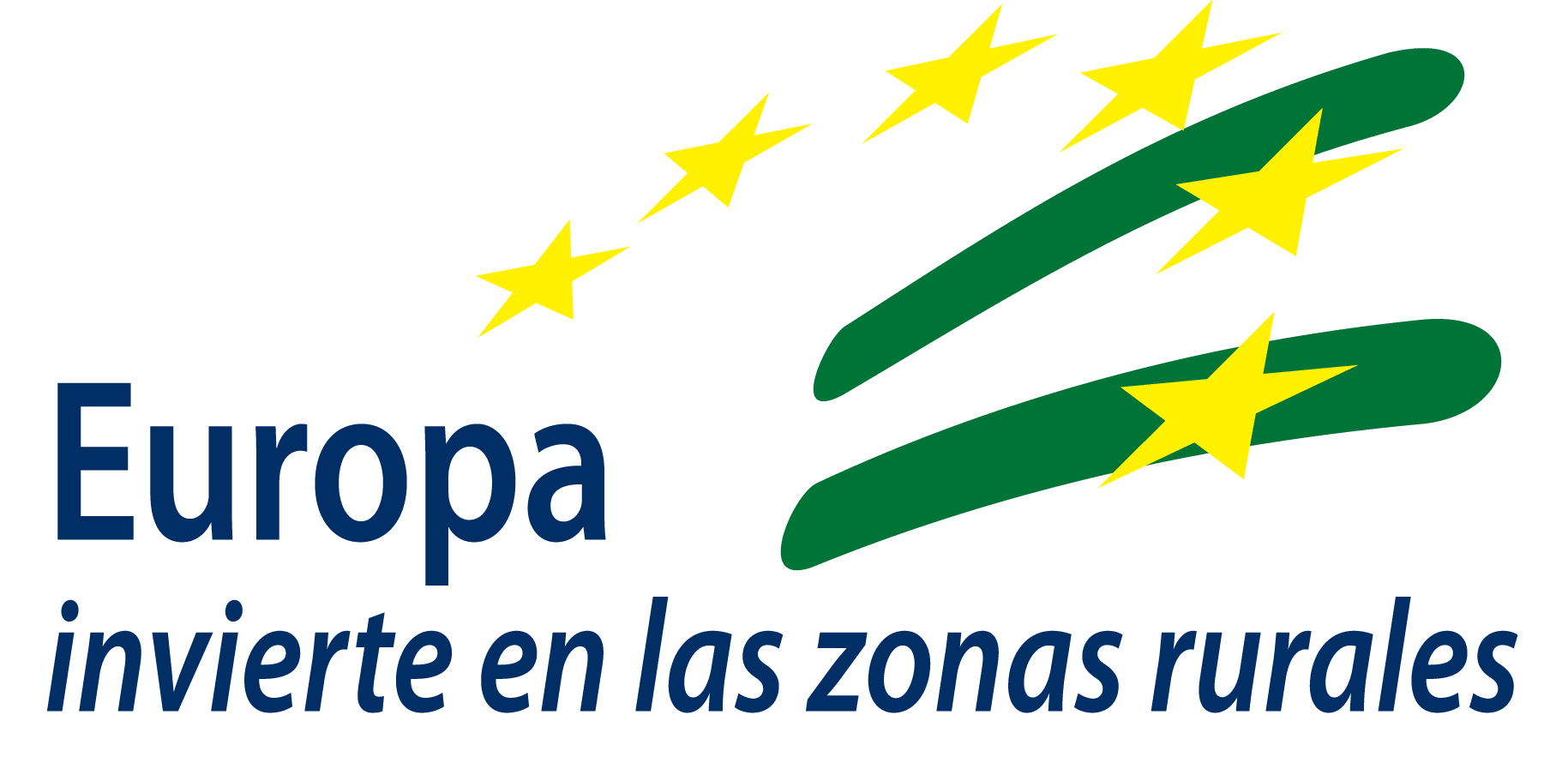 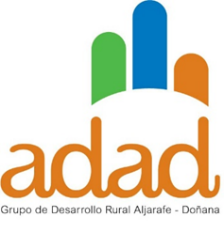 D./Dña ____________________________________________________________ con NIF: _________________Principio del formularioEn nombre propio En representación de la entidad: ____________________________________________________Final del formulario________________________________________________ con CIF __________________________DECLARO, bajo mi responsabilidad, que para el proyecto ______________________________________________________________________________________________________________________________________presentado al amparo de la Orden de 23 de noviembre de 2017, por la que se aprueban las bases reguladoras para la concesión de las ayudas previstas en las Estrategias de Desarrollo Local Leader en el marco de la Submedida 19.2 del Programa de Desarrollo Rural de Andalucía 2014-2020, Convocatoria 2022 se ha realizado la MODERACIÓN de COSTES, según lo dictaminado en la orden.Y para que conste y surta los efectos oportunos, lo firmo en ___________________________________________________________________a _______ de ___________________ de __________Fdo.: ____________________________________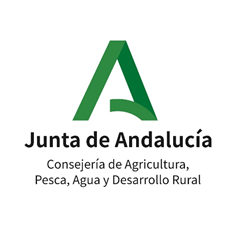 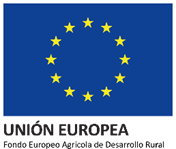 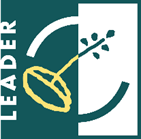 